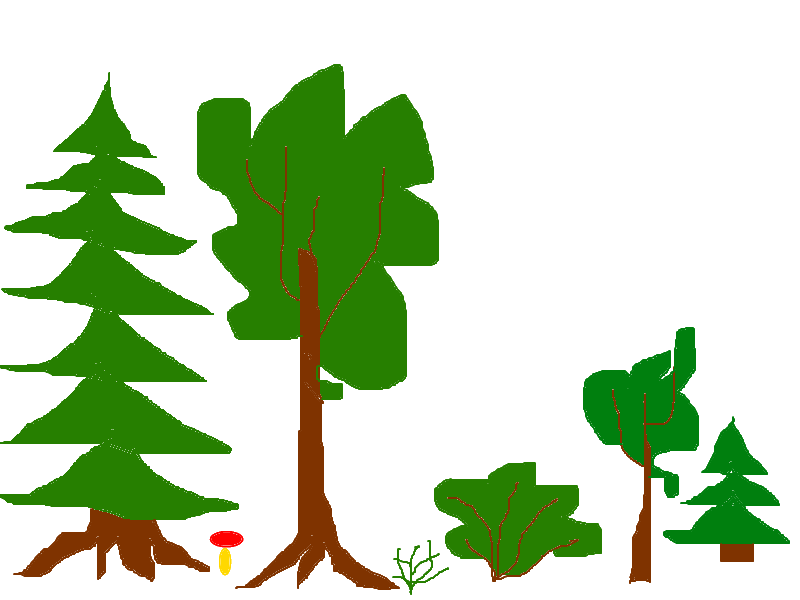 Приложение 1.